 PROG-3328EVVAIEmpolese Valdarno Valdelsa Accoglienti e Inclusivi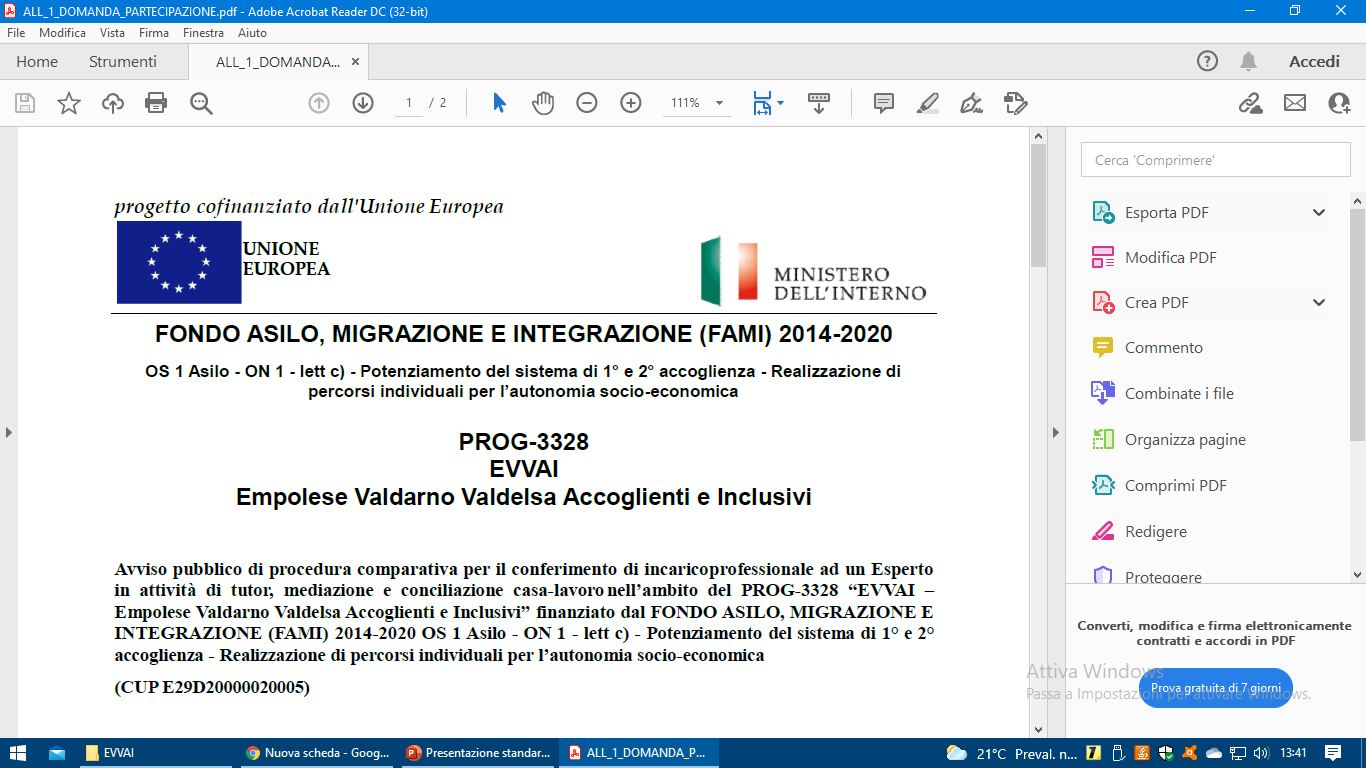 Avviso pubblico di procedura comparativa per il conferimento di incaricoprofessionale ad un Esperto in attività di tutor, mediazione e conciliazione casa-lavoronell’ambito del PROG-3328 “EVVAI – Empolese Valdarno Valdelsa Accoglienti e Inclusivi” finanziato dal FONDO ASILO, MIGRAZIONE E INTEGRAZIONE (FAMI) 2014-2020 OS 1 Asilo - ON 1 - lett c) - Potenziamento del sistema di 1° e 2° accoglienza - Realizzazione di percorsi individuali per l’autonomia socio-economica (CUP E29D20000020005)DICHIARAZIONE ATTESTANTE LE ESPERIENZE RICHIESTE (SCHEDA RIEPILOGATIVA INFORMAZIONI)Il/la sottoscritto/a _________________________________________________________________nato/a _________________________________ prov_______ Stato _________________________il _______________ residente in _____________________________________ CAP ___________Via/piazza___________________________________________________________ n. __________ai sensi degli artt. 46 e 47 del DPR 445/2000 consapevole delle sanzioni penali previste in caso di dichiarazioni mendaci, dall'art. 76 e dell'eventuale decadenza dei benefici conseguenti al provvedimento emanato sulla base di dichiarazioni non veritiere, come disposto dall'art. 75 dello stesso DPR 445/2000D I C H I A R Adi aver maturato le seguenti esperienze negli ambiti richieste dall'Avviso:1) Attività di ascolto, orientamento e accompagnamento ai servizi territoriali, con particolare riferimento alle zone Empolese Valdelsa e Valdarno inferioreB) Progetti in ambito sociale, con particolare riferimento alla costruzione di progetti personalizzati finalizzati all'inserimento socio-economico di cittadini di Paesi TerziC) Progetti finanziati dal Fondo Asilo, Migrazione e Integrazione (FAMI)Luogo e data 	FirmaTitolo del progettoEnte assegnatario incaricoProgramma/Fondo di finanziamentoData inizio e fine incaricoFunzione e attivitàTitolo del progettoEnte assegnatario incaricoProgramma/Fondo di finanziamentoData inizio e fine incaricoFunzione e attivitàCodice e Titolo del progettoEnte assegnatario incaricoLinea di finanziamentoData inizio e fine incarico